函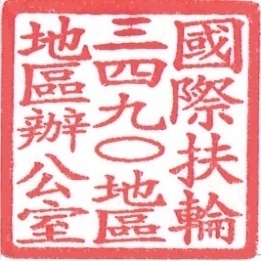 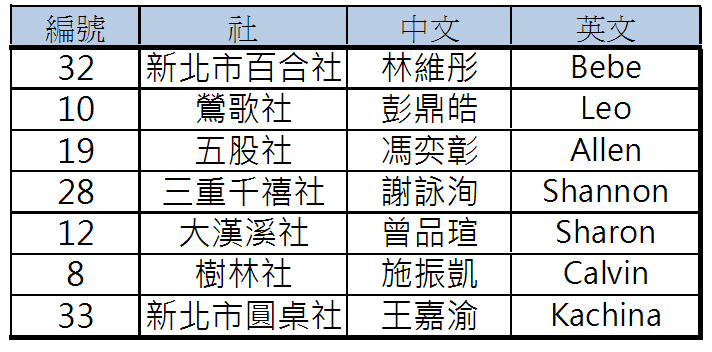 為了讓本地區2016-2017年度合格備取學生能將所認識的自己、推薦扶輪社及台灣介紹給未來的接待國家，讓全世界都能藉由交換學生來瞭解你所來自的台灣，針對第三次英語簡報未通過的學生，地區青少年交換委員會（RYE）特別再次安排第四次英語簡報。新北分區與基隆分區英文簡報時間地點如下：
   時間:2016年5月29日早上9:00
   地點:3490地區辦公室(新北市板橋區文化路一段145號13樓)當天請攜帶下列文件到場：英文簡報投影片及輔助道具，每人20分鐘，請全程英文發音。簡報請以Microsoft PowerPoint檔為主，請勿帶Mac或其它不相容檔案。如有任何疑問，歡迎與我們聯繫：聯絡人：RYE執行秘書　陳婉瑩（Paula）、林珮如（Peggy）電話:(02)2968-2866    傳真:(02)2968-2856  手機：0933-663490E-mail: rye@rid3490.org.tw    Website: http://rye.rid3490.org.tw正本：如受文者副本：地區RYE委員會地區總監：青少年交換委員會主委：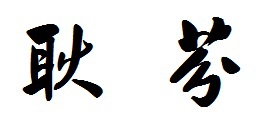 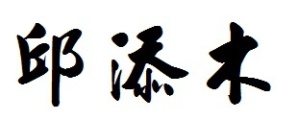 時 間   內          容主持人／主講人09:00~09:20報到9:20~11:10集中訓練分組第一組英文簡報地區RYE委員9:20~11:10集中訓練分組第二組英文簡報地區RYE委員